								Zpravodaj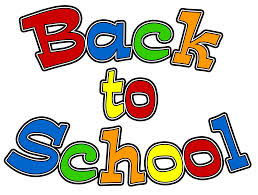 								Září 2014					Milí rodiče a děti,					první školní den je za dveřmi a vy se už jistě připravujete na zahájení nového školního roku. Je to zároveň i první školní rok pod vedením nového pana ředitele, Mgr. Michala Perneckého, kterému přejeme úspěšný start. Ve škole jsou přípravy v plném proudu. Na děti čeká spousta nových poznatků, výzev i zajímavostí. Připravujeme pro ně opět pestrou nabídku akcí nad rámec vyučování, vyváženě namíchanou tak, aby byla nejen zábavná, ale také naučná. Během prázdnin se nám rozrostla školní knihovna o několik tisíc anglických knih pro žáky 1. i 2. stupně a v družině bylo otevřeno druhé oddělení. Nadále budeme pokračovat na prvním stupni v celoroční, motivační soutěži tříd HOUSES, která posiluje vztahy mezi dětmi napříč ročníky. V tomto školním roce budeme zájemcům z našich řad nabízet účast na Cambridgských zkouškách pod taktovkou společnosti Cloverleaf, s kterou jsme navázali spolupráci, v rámci kroužků přípravu na tyto zkoušky, dále budeme nabízet např. poznávací zájezd do Španělska, Anglie, působit u nás bude atletický oddíl a mnoho dalšího.  Bližší informace vám budeme již tradičně předávat aktuálně e-mailovou cestou, na třídních schůzkách či prostřednictvím webových stránek, které od 1. 1. 2015 dostanou zcela nový kabátek. Pedagogický tým pro bilingvní třídy: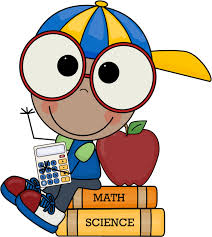 Head teacher for Bilingual Classes	Ms Hanka Foltová1E1 	Ms Magda Škrlíková1E2	Ms Alice Dubcová2E	Ms Katka Švejdová3E1	Ms Hanka Foltová3E2	Ms Iva Toutová4E	Ms Darja Ferencová5E	Ms Iva Holečková7E	Ms Markéta TepláŠpanělština:		Ms Karin KuřecováRodilí mluvčí:		Mr Michael Casey			Mr Roman Gesulga…a další učitelé pro některé předměty.Nepochybně nás čeká velmi aktivních deset měsíců. Věříme, že děti budou ve škole spokojené a úspěšné, a že spolupráce s vámi, rodiči, bude opět skvělá!Děkujeme za vaši přízeň a těšíme se na všechny už za pár dní!UčiteléOstrčilova Bilingual SchoolPlán akcí pro měsíc září:1. 9. 		- 8.00 - 8.45	- slavnostní zahájení školního roku (družina není v provozu) 		- 9. 00 - třídní schůzky 1E1 a 1E2 (družina rezervována pro prváčky čekající na rodiče)2. 9. - 5. 9.	- zkrácená výuka (družina již v provozu) 5. 9.	  2. – 7. roč.	- Školní šachový turnaj - pouze přihlášení zájemci, přihlášky k mání u Ms Hanky od 1. 9.- od 8. hodin v prostorách školy, pořádáno ve spolupráci s Ostrava Chess o. s.6. 9.	  3.E1	- sobotní  výlet pro rodiče a děti ke Zbujovi (jen za pěkného počasí)od 8. 9.		- výuka dle prozatímního rozvrhu, bez odpoledních kroužků (po skončení výuky bude k dispozici školní družina)9. 9.		- třídní schůzky pro 2. – 7. ročník, od 16. hodin, volby do školské rady9. 9. - 11. 9.	- zápis do kroužků (zápis bude zahájen v úterý v 15. hod.)15. 9.		- zahájení kroužků (V případě, že nebude kapacita kroužku naplněna, nebude otevřen. Zapsaní budou přeřazení po domluvě do kroužku jiného.)25. 9.	5E	- 8. 00 – zubní preventiska – interaktivní beseda26. 9.	1. – 7. roč.	- Evropský den jazyků – Fun dayRozpis pro jednotlivé ročníky:třídy:						2. – 5. ročník2. 9. - 3. 9.	 8. 00 – 9. 40				2. 9. – 5. 9. 	8:00 – 11:304. 9. -5. 9. 	 8. 00 – 10. 45 7. ročník							               2. 9. – 5. 9.	8:00 – 12:00